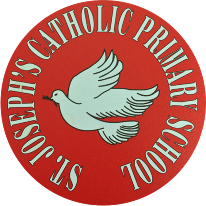 Blue John: Chapter 4 – DanceBlue John lay as still as the stones. He had never seen children before. He watched the wonder in their eyes. He saw how their faces opened with awe as his mother, the Queen of Darkness, swirled silently around them. One of the children struck a match. Its blue flame danced like a moth. Then the boy lit a candle and held it up so his face glowed like a moon and his eyes shimmered like stars. He passed the candle round and the other children lit theirs and held them up, and the cave was full of pale white moons and glittering stars. The lights of the candles flickered and gleamed on the wet walls.(p37-39)	A little girl with ribbons as green as trails of moss held out her candle towards Blue John’s ledge.	There he was, lit up in the darkness, with his amethyst eyes purple and blue like the deepest glacier, and his amber hair as golden as the sun.	“Beautiful,” the little girl whispered. “You’re beautiful.”	“You’re beautiful,” Blue John whispered back. “Beautiful.”	The girl stepped into the middle of the chamber and began to move around, slowly, slowly. She held out her candle to light up the pockets and eyes and creases of the chamber, the satiny water on its walls, the shimmer and glisten, the blue and the gold. She began to dance.(p40 – 41)	And soon all the children were dancing in a crazy, laughing, happy way. Their shadows leaped around them.	Blue John tumbled down from his shelf and began to dance among them. He couldn’t help himself. He flung out his arms and legs and he tossed back his head and his eyes were wide with happiness.	“Stop!” the Queen of Darkness screamed. “You’re spoiling my silence. Stop dancing! Go away!”	She streamed around the children like the wind of night, and her cold breath chilled them and made their dance faster and wilder. She blew the candle flames so they flickered and flattened like birds.(p42 – 45)	“Go away!”	And the children ran, dancing and laughing. They tumbled out of the Queen’s chamber and up along the echoing passages, dancing and laughing, singing and skipping, out into the brilliant light of day.	And then they were gone.	As fast as they had come, the children disappeared, and their voices and laughter and the sunshine of the outside world had gone with them.(p46 -47)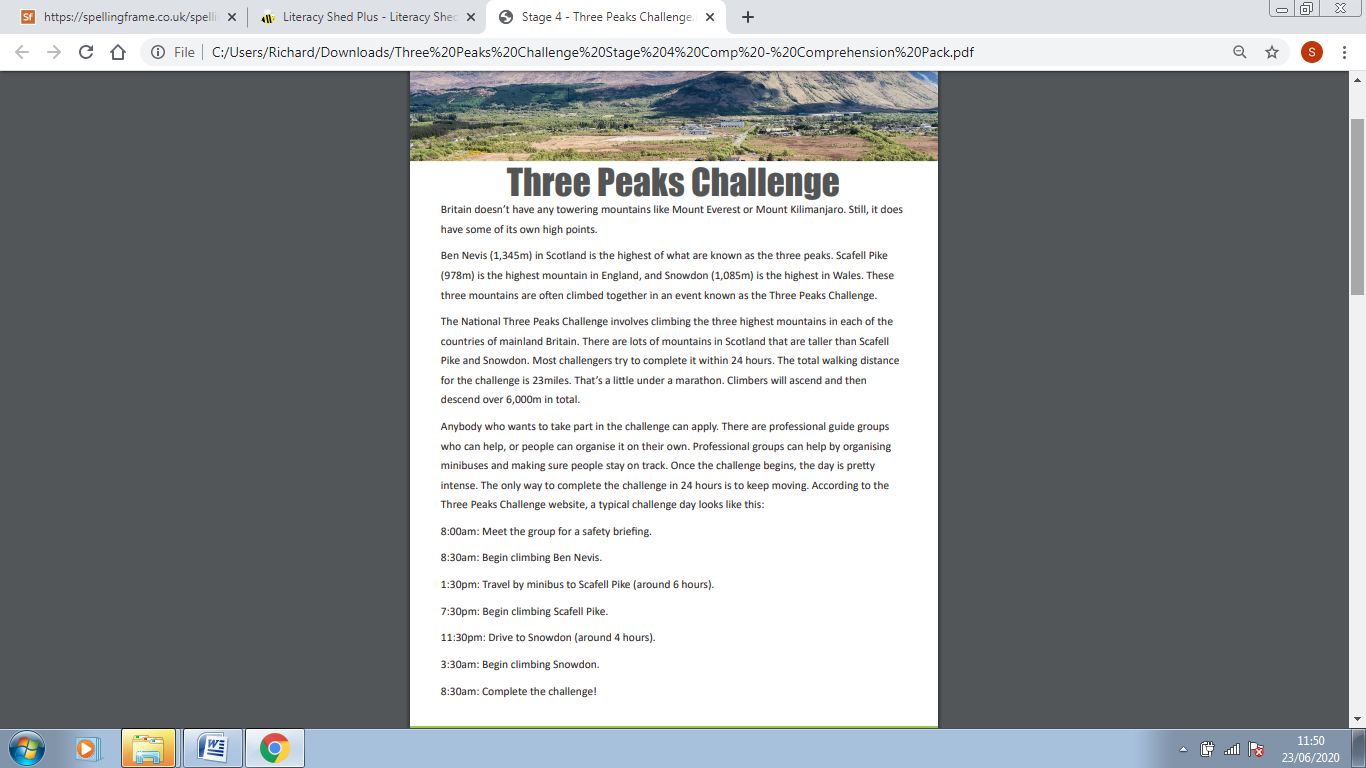 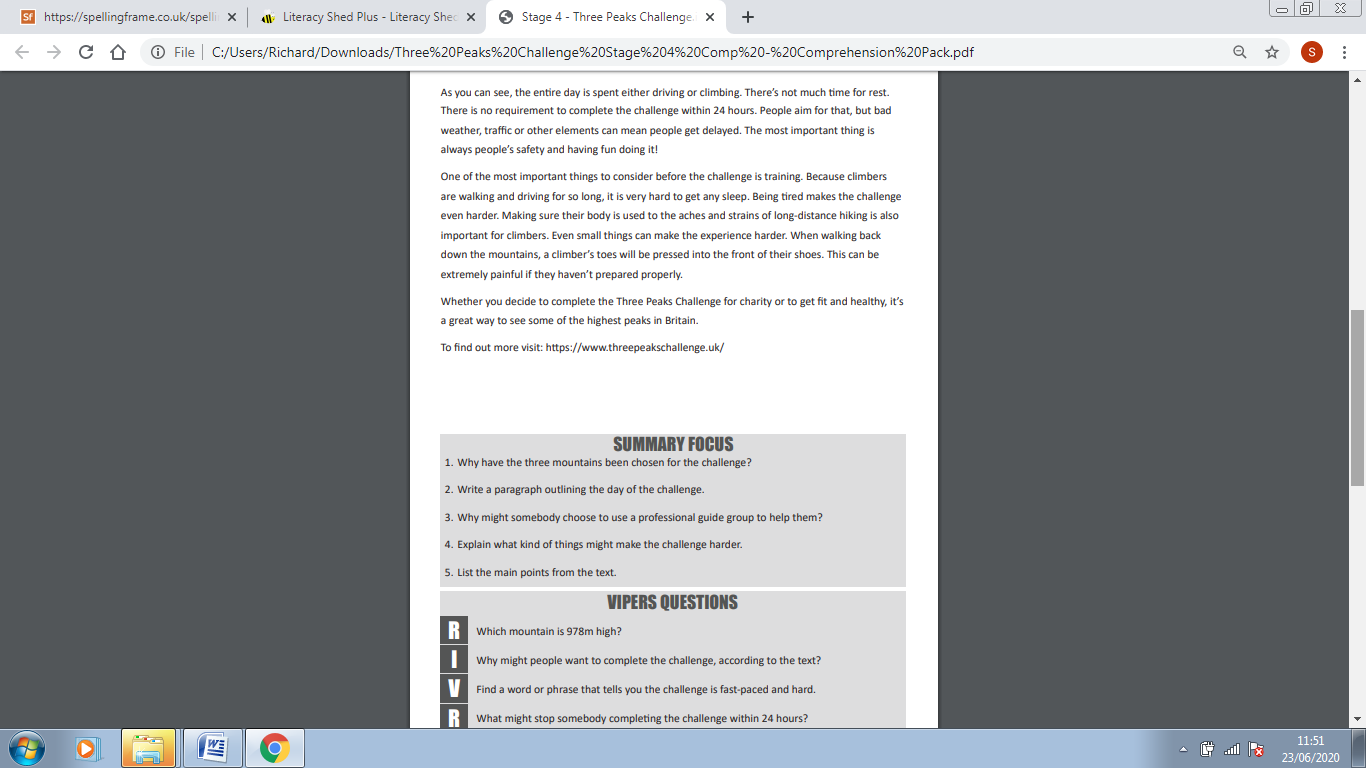 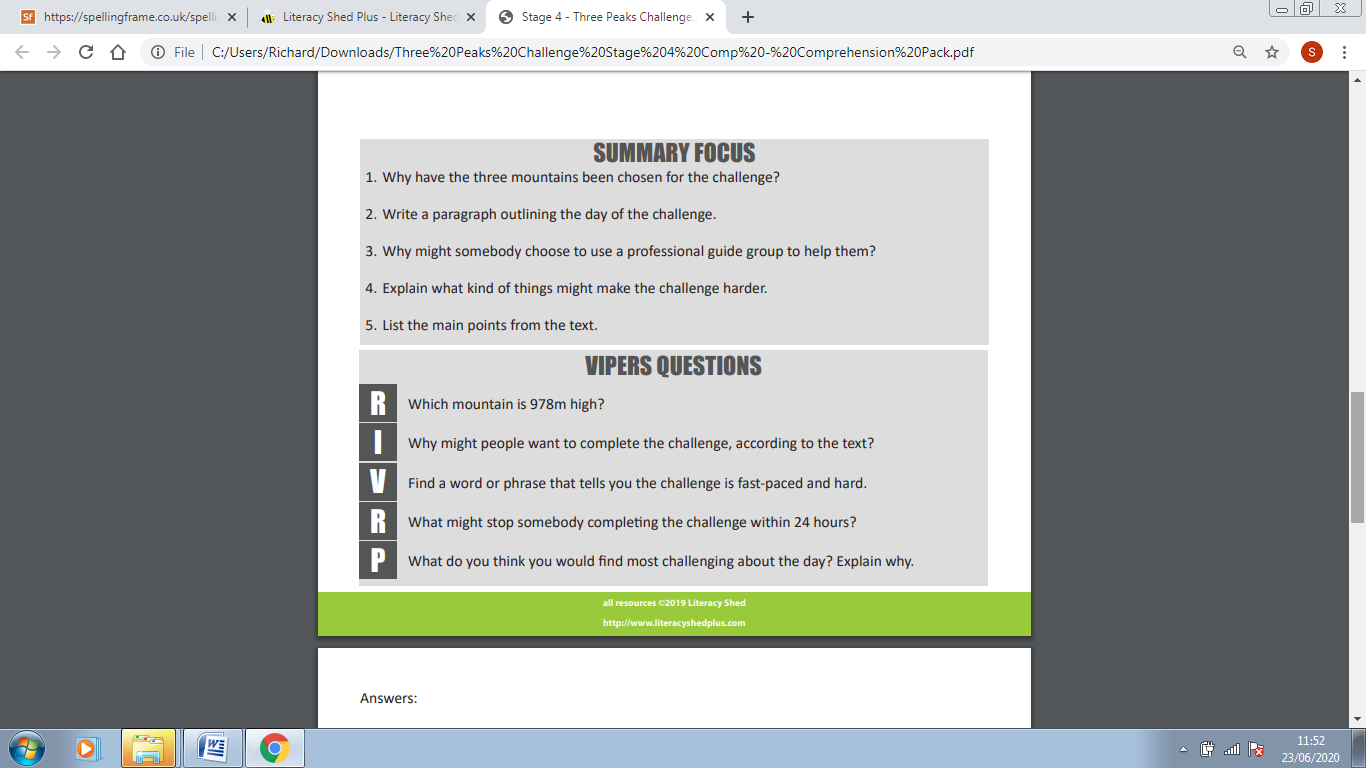 Word R E S C U EThe word I have chosen is: _________________St Joseph’s Catholic Primary School - LEARNING AT HOME PLANNINGSt Joseph’s Catholic Primary School - LEARNING AT HOME PLANNINGYEAR 4YEAR 4Date: WC 29th June 2020 - ART WEEKDate: WC 29th June 2020 - ART WEEKWeekly Mathematics Tasks (Aim to do 1 per day)Weekly Reading Tasks (Aim to do 1 per day)Daily 5-A-Day starters: https://corbettmathsprimary.com/5-a-day/TIMES TABLES ROCK STARSPrepare for a class battle in Times Tables Rock Stars this week. Yes, it’s 4C v 4BS. Go to the website and find out more!                  https://ttrockstars.com/In Maths this week we are studying position and direction in Geometry. First, we will look at describing movements between positions as translations of a given unit to the left/right and up/down.Please begin by watching this clip from the BBC bitesize website:https://www.bbc.co.uk/bitesize/topics/z2dqrwx/articles/zcjs97h                            and then this clip:https://home.oxfordowl.co.uk/maths/primary-geometry-shapes/geometry-shapes-year-4-age-8-9/Please complete the attached worksheets below dated 29 6 20 on Translation.Next, we will look at how to plot specified points and draw sides to complete a given polygon.  Please view these clips on this:https://www.bbc.co.uk/bitesize/topics/zgthvcw/articles/z96k9qt         and then this:https://www.youtube.com/watch?v=6eX4PZJjofINow attempt the attached worksheets on plotting points.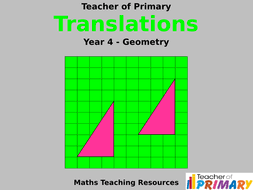 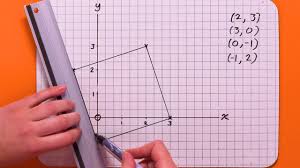 Complete this reading comprehension about The Three Peaks Challenge (see below). Have you ever climbed one of these mountains? Weekly Spelling Tasks (Aim to do 1 per day)Weekly Writing Tasks (Aim to do 1 per day)Practise the following words:Can you write a spelling story including all of these words?NB: If you normally get given 8 spellings each week, choose 4 of these words and really focus on them over the course of the week.______________________________This is the 2nd week of learning about the –ly suffix. Now try this quick quiz to see how you’re getting on. Good luck!  https://spellingframe.co.uk/spelling-rule/13/8-The-suffix-ly_____________________________ProofreadingRead through examples of your own writing from this week and identify any words they think are misspelt. Use a range of strategies to correct the spelling.________________________________Use some of the strategies that you have been taught this year to help you with your spellings this week:Look, Say, Cover, Write and CheckSegmenting – split the word into chunksQuick write – see how many times you can write the same word in 1 minuteDraw an image to match the word – This makes the word memorable.Pyramid words – start with the 1st letter, then write the 1st and 2nd underneath, then the 1st, 2nd and 3rd under that and so on.Now read Chapter 4 – Dance. Re-read p.37-38 and focus on the words ‘…the cave was full of pale white moons and glittering stars…’ Think about how the use of light against the darkness is described. Was the cavern really filled with stars? Listen to an extract from Smetana’s music (see clip embedded on the page in the link below: the section from 3 min 30 to 4 min 50 characterises this part of the story). https://www.barringtonstoke.co.uk/blog/2017/02/27/getting-to-know-blue-john/Write sentences describing what might be happening in the story based on the music. Then read to the end of p.44 and discuss how the dancing sequence fits with their ideas.Look at the illustration below and try to imagine you are one of the children dancing with Blue John.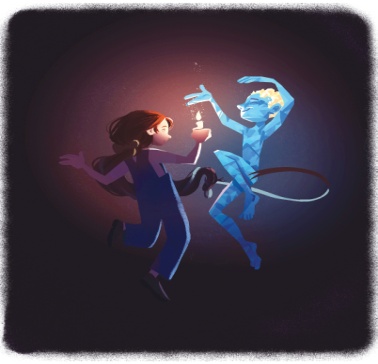 Write a paragraph describing your experience. Describe the cave and then start a new paragraph to introduce Blue John dancing.Once inside the cave, the children were fascinated to see the colour and textures, stalactites and stalagmites and perhaps even fossils. Look at this BBC link, describing how fossils are made: https://www.bbc.com/bitesize/articles/z2ym2p3  Complete the questions based on ‘How are Stalactites and Stalagmites Formed?’ in the resources below.Homophones – are words that sound the same but are spelled differently. Play an interactive game to reinforce the concept and correctmisunderstandings, such as the one in the link below.http://www.bbc.co.uk/skillswise/game/en21watc-game-paris-word           Foundation subjects and Learning Project - to be done throughout the week           Foundation subjects and Learning Project - to be done throughout the weekScience – Electricity is our topic this half term. This week we are looking at how to recognise when a switch opens and closes a circuit and associate this with whether
or not a lamp lights in a simple series circuit.Copy and paste this link to these clips from the BBC bitesize website. https://www.bbc.co.uk/bitesize/topics/zj44jxs                                               and this clip: https://www.youtube.com/watch?v=HOFp8bHTN30         Now complete the attached worksheet on circuits.               History – We are studying the ancient hill “Mam tor” in the Peak District. Last week we asked you to think about what life may have been like in a hillfort. This week we want you to read worksheet RS2 (a series of statements) and worksheet RS3 (images of finds).  Find the image that supports each statement and record a brief summary of the evidence. Use the website below to find out what life may have been like at this hill fort.                                              https://www.bbc.co.uk/bitesize/topics/z82hsbk/articles/z8bkwmn#:~:text=By%20the%20end%20of%20the,their%20people%20from%20enemy%20attacks.&text=Iron%20Age%20farmers%20grew%20crops,cows%20and%20flocks%20of%20sheep.Geography – This half term the focus is on UK geographical regions and the physical characteristics of mountains and hills. Last week the focus was on how different types of mountains are formed. This week we are looking at the key features of a mountain range. Please read the power point entitled Features of mountains:           This is a useful clip showing Mount Roraima in Guyana - a mountain with sheer sides                            https://www.youtube.com/watch?v=aGv_MitUe7A                                                  Now complete Geography Year 4 worksheet 29 6 20.                 Art    Please check out this website for great ideas on doing art at home:               https://www.bbc.co.uk/bitesize/subjects/zn3rkqtMusic   Please access this website for some fun activities on music related topics.        https://www.bbc.co.uk/teach/ks2-music/zfv96v4       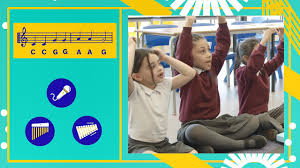 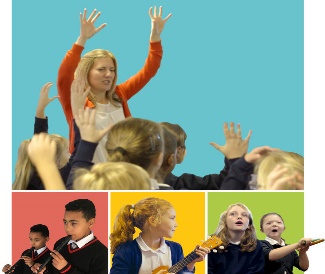 Please log onto this website for fun music activities There are lots of simple to do activities that are a lot of fun. Give it a try. You all have your own log ins so what are you waiting for?! Let us know how you get on. Here’s the link:  https://charanga.com/yumuScience – Electricity is our topic this half term. This week we are looking at how to recognise when a switch opens and closes a circuit and associate this with whether
or not a lamp lights in a simple series circuit.Copy and paste this link to these clips from the BBC bitesize website. https://www.bbc.co.uk/bitesize/topics/zj44jxs                                               and this clip: https://www.youtube.com/watch?v=HOFp8bHTN30         Now complete the attached worksheet on circuits.               History – We are studying the ancient hill “Mam tor” in the Peak District. Last week we asked you to think about what life may have been like in a hillfort. This week we want you to read worksheet RS2 (a series of statements) and worksheet RS3 (images of finds).  Find the image that supports each statement and record a brief summary of the evidence. Use the website below to find out what life may have been like at this hill fort.                                              https://www.bbc.co.uk/bitesize/topics/z82hsbk/articles/z8bkwmn#:~:text=By%20the%20end%20of%20the,their%20people%20from%20enemy%20attacks.&text=Iron%20Age%20farmers%20grew%20crops,cows%20and%20flocks%20of%20sheep.Geography – This half term the focus is on UK geographical regions and the physical characteristics of mountains and hills. Last week the focus was on how different types of mountains are formed. This week we are looking at the key features of a mountain range. Please read the power point entitled Features of mountains:           This is a useful clip showing Mount Roraima in Guyana - a mountain with sheer sides                            https://www.youtube.com/watch?v=aGv_MitUe7A                                                  Now complete Geography Year 4 worksheet 29 6 20.                 Art    Please check out this website for great ideas on doing art at home:               https://www.bbc.co.uk/bitesize/subjects/zn3rkqtMusic   Please access this website for some fun activities on music related topics.        https://www.bbc.co.uk/teach/ks2-music/zfv96v4       Please log onto this website for fun music activities There are lots of simple to do activities that are a lot of fun. Give it a try. You all have your own log ins so what are you waiting for?! Let us know how you get on. Here’s the link:  https://charanga.com/yumuLet’s get physical!Let’s get physical!Pray TogetherPray TogetherSt. Peter and         St. PaulOn 29th June the Church celebrates the feast day of two great saints, Saint Peter and Saint Paul. Peter and Paul were both friends of Jesus, but their lives were very different.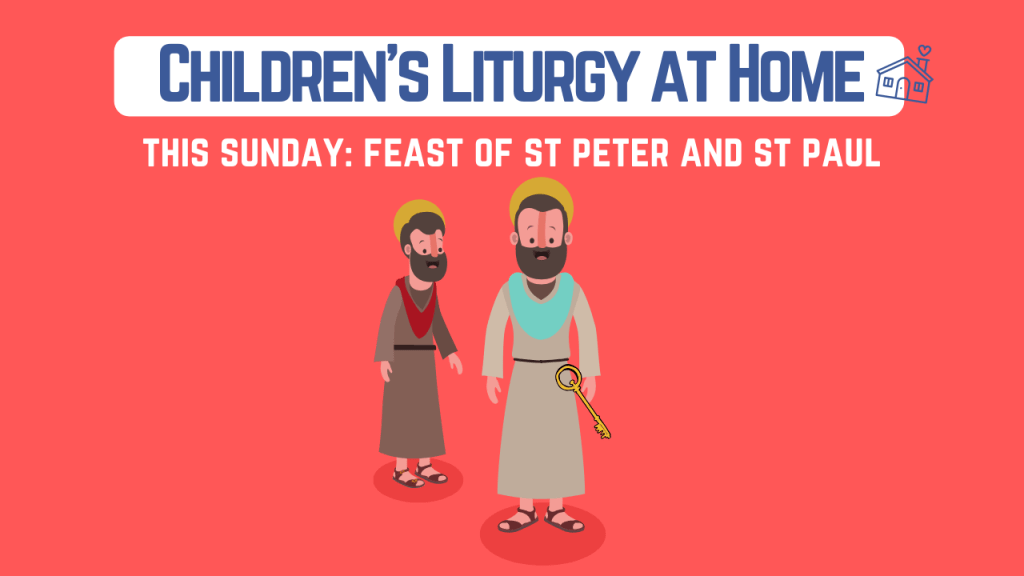 Please complete this worksheet on St. Peter and St. Paul.    Additional learning resources parents may wish to engage withSchool Twitter page - this will keep you up to date with challenges set by the teachers and let you see what other pupils have been up to. Follow us @stjosephsbhTop Marks – This site contains lots of fun English and Maths games.  Click on ‘Learning Games’ at the top of the page and select the 7-11 age group tab.  www.topmarks.co.uk Twinkl – to access these resources click on the link and sign up using your own email address and creating your own password. Use the offer code UKTWINKLHELPS.Classroom Secrets: - Free Learning Packs - These packs are split into different year groups and include activities linked to reading, writing, maths and practical ideas you can do around the home. https://kids.classroomsecrets.co.uk/Headteacher chat - This is a blog that has links to various learning platforms. Lots of these are free to access https://www.headteacherchat.com/post/corona-virus-free-resources-for-teachers-and-schoolsTeacher TipsWorking for short but focussed chunks of time, punctuated by breaks to play or have snack, may suit your child best. Remember that this week is half term so try to enjoy the week.If the children are really engaged and interested in something, see what cross curricular links you can make. Could it be turned into a project? Please share any work that you are proud of with us on our school Twitter account as we would LOVE to see it.VFind a word that means the same as cold. Can you think of any others? (p42-45)IHow does Blue John feel when the children begin to dance? Remember to go APE – Answer, Prove and Explain. (p42-45)PDo you think the children will go back into the cave? Why?EExplain what the author means when he writes, “and the sunshine from the outside world had gone with them.”RWhat colour were the girl’s ribbons?SSummarise what happens in this chapter in no more than 30 words.Read the word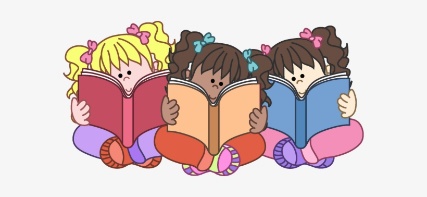 Explore it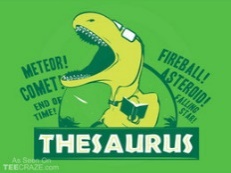 Explore itExplore itSpell it(use spelling strategies – sound buttons, pictures etc)Check it(write it 3 times from memory)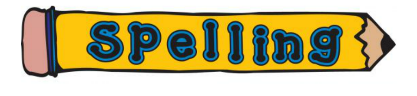 Check it(write it 3 times from memory)Check it(write it 3 times from memory)Understand it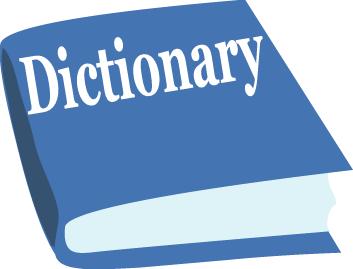 Understand itUnderstand itExplain it(explain it in context)Explain it(explain it in context)Explain it(explain it in context)